 COURSE OVERVIEW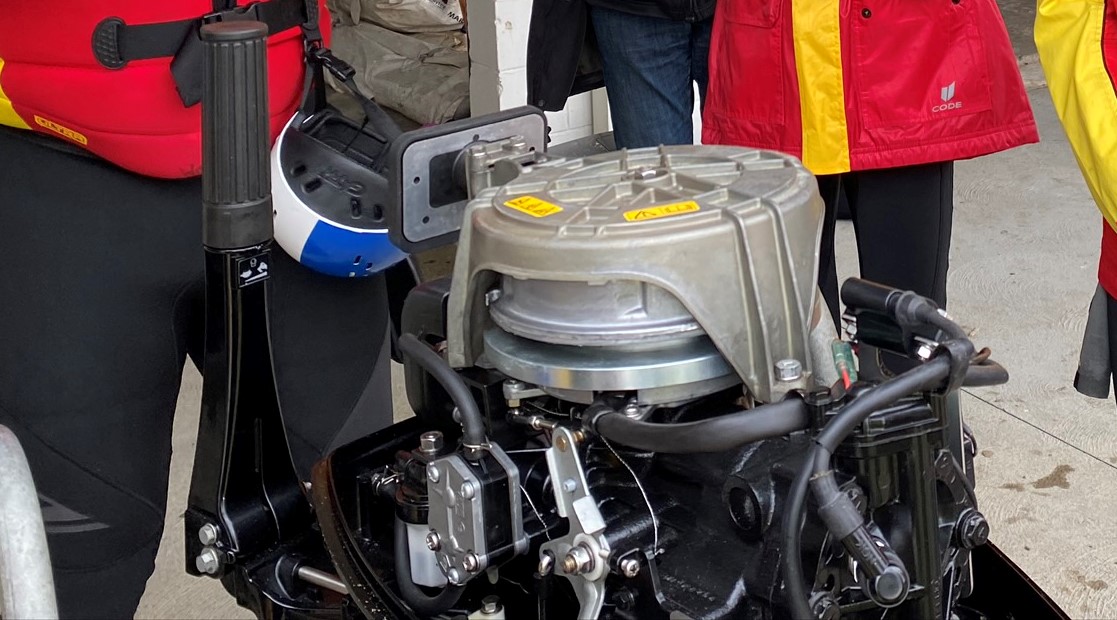 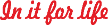 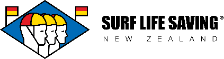 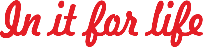 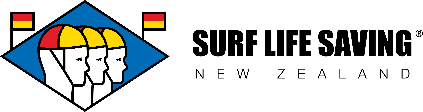 All IRB engines are required to be serviced annually and a service record for each engine is to be completed and kept by each Club. SLSNZ requires these records must be available for inspection/auditing as required.This is a FREE opportunity for Clubs to (learn how to) service operational IRB engines in a structured workshop.A minimum of 1 person (if competent) to work on each engine per workshop is required. Please note there will be more workshops in every area this year to ensure all Clubs have the opportunity to attend.   COURSE INFORMATIONCourse InformationDuration:		1 dayTopics covered:	Instruction and completion of a full maintenance service on an IRB engine.Requirements:	Tools – bring what you have out of the following;32mm ring spanner (Engine tilt ) Complete socket set and ratchet10mm & 13mm open ended ring spanners1 large and 1 medium flat screwdriversLarge and small Phillips screwdriverMedium adjustable crescentLong nose pliersFlush drum (if you can fit one in)Fuel bladder to run engineEngine stand/trolley for each engineRegistration:	Please register the names of people attending and the number of engines you will bring with (david.hickey@surflifesaving.org.nz) by Sunday 27 September 2020

   OUTCOMESAn opportunity for Clubs to service operational IRB engines in a structured workshop.Candidates will learn about basic engine maintenance/service requirements.Club IRB engines will be “fit for purpose” for the operational season.PRE-REQUISITESThere are no pre-requisites to attend this workshop. The people attending for your Club DO NOT need to be lifeguards, an interest in IRB operations is all that is required, so this could be a perfect opportunity to involve parents or Club supporters. It is also highly recommended that the person responsible for Club engine maintenance attends.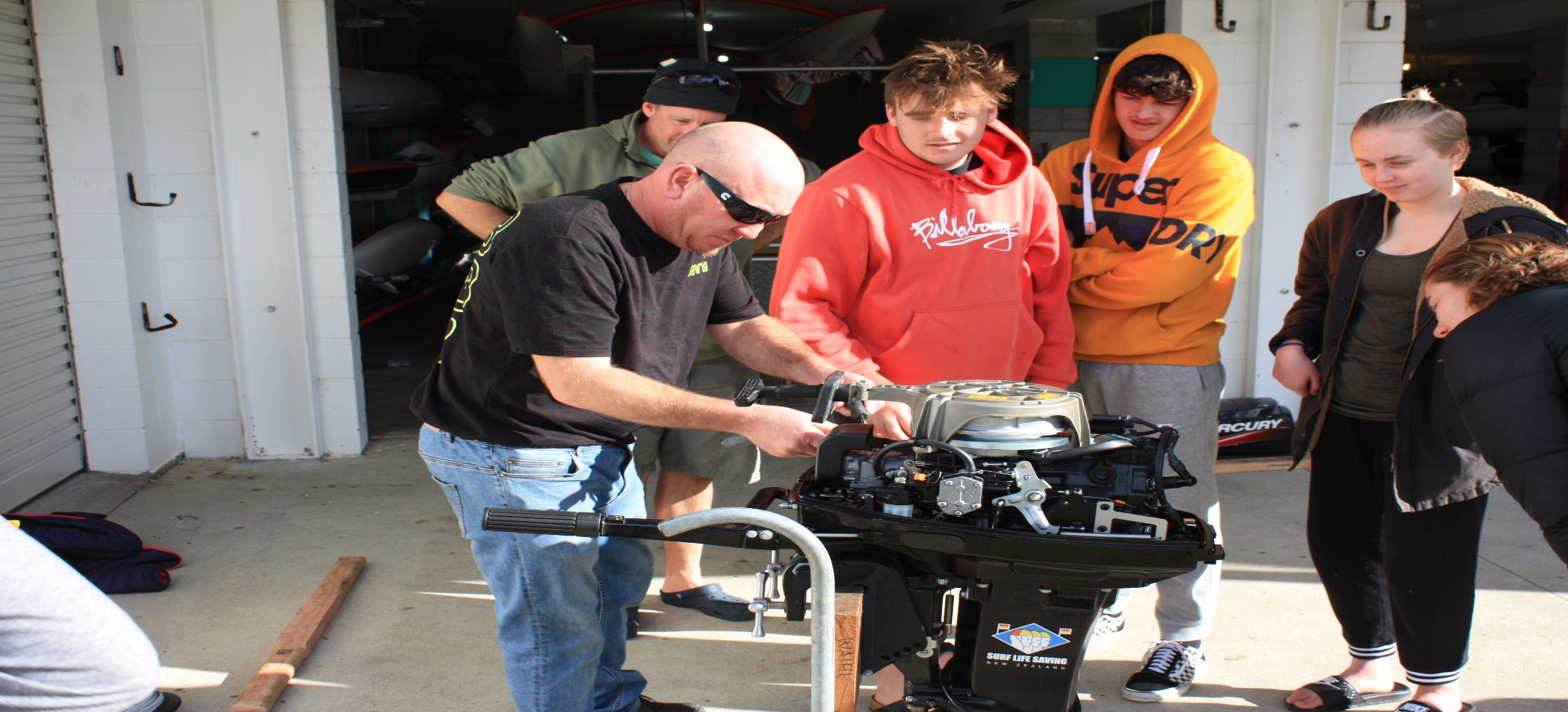 